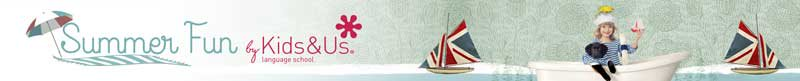 DECLARACIÓN RESPONSABLECONSENTIMIENTO INFORMADO PARA PADRES/TUTORES LEGALES EN LA CRISIS SANITARIA DE LA COVID-19 A causa de la situación actual vinculada a la propagación del Covid-19, para acceder a los centros KIDS&US, en aplicación al Plan de Contingencia establecido a este efecto y de acuerdo con las recomendaciones de las autoridades sanitaras, les informamos sobre la necesidad que, previamente al acceso, lean las siguientes indicaciones y firmen la declaración que se acompaña: • NO haber tenido contacto en los últimos 14 días con personas con infección confirmada por virus Covid-19 o en espera de resultados de la prueba de confirmación; • NO tener síntomas de gripe, dificultad para respirar, gastroenteritis, disentería o vómitos. • NO tener fiebre (más de 37,5 °C) ni haberla tenido en les últimas 24 horas. Si, por contra, se encuentra alguna de las situaciones descritas anteriormente o se tiene sospechas de poder encontrarse, NO podrá acceder a las instalaciones del centro KIDS&US. El Sr./Sra. _________________, con DNI/NIF_________________, como a padre/madre/tutor legal del alumno _________________ ha recibido, leído, comprendido el contenido de este documento y es consciente que se han adoptado las medidas de prevención de contagio de la enfermedad y de seguridad e higiene personales para poder asistir a las actividades del centro KIDS&US. Además, manifiesta que ha facilitado al centro KIDS&US de _________________ toda la información sobre el estado actual de salud del niño o niña, sobre todo a lo que se refiere a no tener ningún tipo de síntoma o sospecha de estar afectado por la infección de la Covid-19. Comprometiéndose a cumplir las indicaciones anteriores, confirmando que no se dan ninguna de las circunstancias del primer apartado y se compromete, en caso de cambiar esta situación o tener sospecha de haber cambiado, a informar inmediatamente a la persona responsable del centro para que pueda tomar las medidas oportunas. Los datos facilitados se incorporan al tratamiento del cual es responsable la empresa, la finalidad de la cual es salvaguardar, además de su propia salud, la del resto del alumnado/personal del centro, para que se puedan adoptar las medidas oportunas. Finalidad basada en el cumplimiento de una obligación legal. Sus datos personales se mantendrán mientras se mantenga la relación laboral, así como los términos establecidos en normativa aplicable para atender posibles responsabilidades. Puede ejercer sus derechos de acceso, rectificación, supresión y portabilidad de sus datos, de limitación y oposición a su tratamiento, así como a no ser objeto de decisiones basadas únicamente en el tratamiento automatizado de sus datos, cuando sean procedentes, ante la empresa. Acuso recibido de la información facilitada en En ______________________ a ________de _______________ del 202_ Firmado:__________________________________ 